СОВЕТ  ДЕПУТАТОВМУНИЦИПАЛЬНОГО  ОКРУГА  БУТЫРСКИЙР Е Ш Е Н И Е16.04.2019 № 01-04/6-17                                                                                                                                                                                                                                                                                                                                                                                                                                                                                                                                                                                                                                                                      О депутатском запросе по вопросупроведения в городе Москве публичных слушаний в соответствии с градостроительным кодексом города Москвы в СВАО      В соответствии с Законом города Москвы от 6 ноября 2002 года № 56                                    «Об организации местного самоуправления в городе Москве» и Уставом муниципального округа Бутырский Совет депутатов муниципального округа Бутырский решил:     1. Направить в Прокуратуру Северо-Восточного административного округа города Москвы депутатский запрос по вопросу проведения публичных слушаний по вопросам градостроительства в соответствии с порядком, не соответствующем федеральному законодательства (приложение).      2.  Разместить настоящее решение на официальном сайте www.butyrskoe.ru.     3. Контроль за исполнением данного решения возложить на председателя Постоянной комиссии Совета депутатов муниципального округа Бутырский                         по вопросам градостроительства, земельных отношений и экологии Лаврова А.Б. Глава муниципального округа Бутырский                                       А.П. Осипенко                                                                                    Приложение                                                                                                                                                                                                                                                                                                                  к решению Совета депутатов                                                                                   муниципального округа Бутырский                                                                                   от 16 апреля 2019г.  № 01-04/6-17СОВЕТ  ДЕПУТАТОВМУНИЦИПАЛЬНОГО  ОКРУГА  БУТЫРСКИЙДЕПУТАТСКИЙ  ЗАПРОС                                                                                       Прокурору Cеверо-Восточного                                                                                        административного округа                                                                                        города Москвы                                                                                       старшему советнику юстиции                                                                                       А.Ш. Ризаеву Уважаемый Анри Шамединович!     Статья 5.1. Градостроительного Кодекса РФ «Общественные обсуждения, публичные слушания по проектам генеральных планов, проектам правил землепользования и застройки, проектам планировки территории, проектам межевания территории, проектам правил благоустройства территорий, проектам решений о предоставлении разрешения на условно разрешенный вид использования земельного участка или объекта капитального строительства, проектам решений о предоставлении разрешения на отклонение от предельных параметров разрешенного строительства, реконструкции объектов капитального строительства» определяет порядок проведения публичных слушаний,                                   в соответствии с которой,  участниками общественных обсуждений или публичных слушаний по проектам генеральных планов, проектам правил землепользования                      и застройки, проектам планировки территории, проектам межевания территории, проектам правил благоустройства территорий, проектам, предусматривающим внесение изменений в один из указанных утвержденных документов, являются граждане, постоянно проживающие на территории, в отношении которой подготовлены данные проекты, правообладатели находящихся в границах этой территории земельных участков и (или) расположенных на них объектов капитального строительства, а также правообладатели помещений, являющихся частью указанных объектов капитального строительства.     При этом, Градостроительным Кодексом Москвы допускается участие:     «2. Участниками публичных слушаний являются:     1) жители города Москвы, имеющие место жительства или место работы на  территории, в  границах которой проводятся публичные слушания, и представители их объединений».      В ГрК РФ прописана идентификация лиц, участвующих в обсуждении.      12. Участники общественных обсуждений или публичных слушаний в целях идентификации представляют сведения о себе (фамилию, имя, отчество (при наличии), дату рождения, адрес места жительства (регистрации) - для физических лиц; наименование, основной государственный регистрационный номер, место нахождения и адрес - для юридических лиц) с приложением документов, подтверждающих такие сведения. Участники общественных обсуждений или публичных слушаний, являющиеся правообладателями соответствующих земельных участков и (или) расположенных на них объектов капитального строительства и (или) помещений, являющихся частью указанных объектов капитального строительства, также представляют сведения соответственно о таких земельных участках, объектах капитального строительства, помещениях, являющихся частью указанных объектов капитального строительства, из Единого государственного реестра недвижимости и иные документы, устанавливающие или удостоверяющие их права на такие земельные участки, объекты капитального строительства, помещения, являющиеся частью указанных объектов капитального строительства.     При этом в ГрК Москвы и Постановлении Правительства Москвы Постановление Правительства Москвы от 30 декабря 2008 года № 1258-ПП                          «О порядке организации и проведения публичных слушаний при осуществлении градостроительной деятельности в городе Москве» эти позиции полностью отсутствую.     В соответствии со ст. 21 Закона о Прокуратуре на прокуроров возложен надзор за законностью правовых актов, издаваемых (принимаемых) федеральными министерствами, государственными комитетами, службами и иными федеральными органами исполнительной власти, представительными (законодательными) и исполнительными органами государственной власти субъектов РФ, органами местного самоуправления, органами военного управления, органами контроля, их должностными лицами, а также органами и руководителями коммерческих и некоммерческих организаций.     Прошу принять меры прокурорского реагирования и направить предписание                   в префектуру СВАО и управу района Бутырский о необходимости неукоснительного соблюдения норм федерального законодательства.      Приложение: фото с публичных слушаний по ТПУ «Петровско-Разумовская», организованные префектурой СВАО.С искренним уважением,Глава муниципального округа Бутырский                                       А.П. ОсипенкоПриложениек депутатскому запросу принятого на заседании Совета депутатов муниципального округа Бутырский 16 апреля 2019 года решением № 01-04/6-17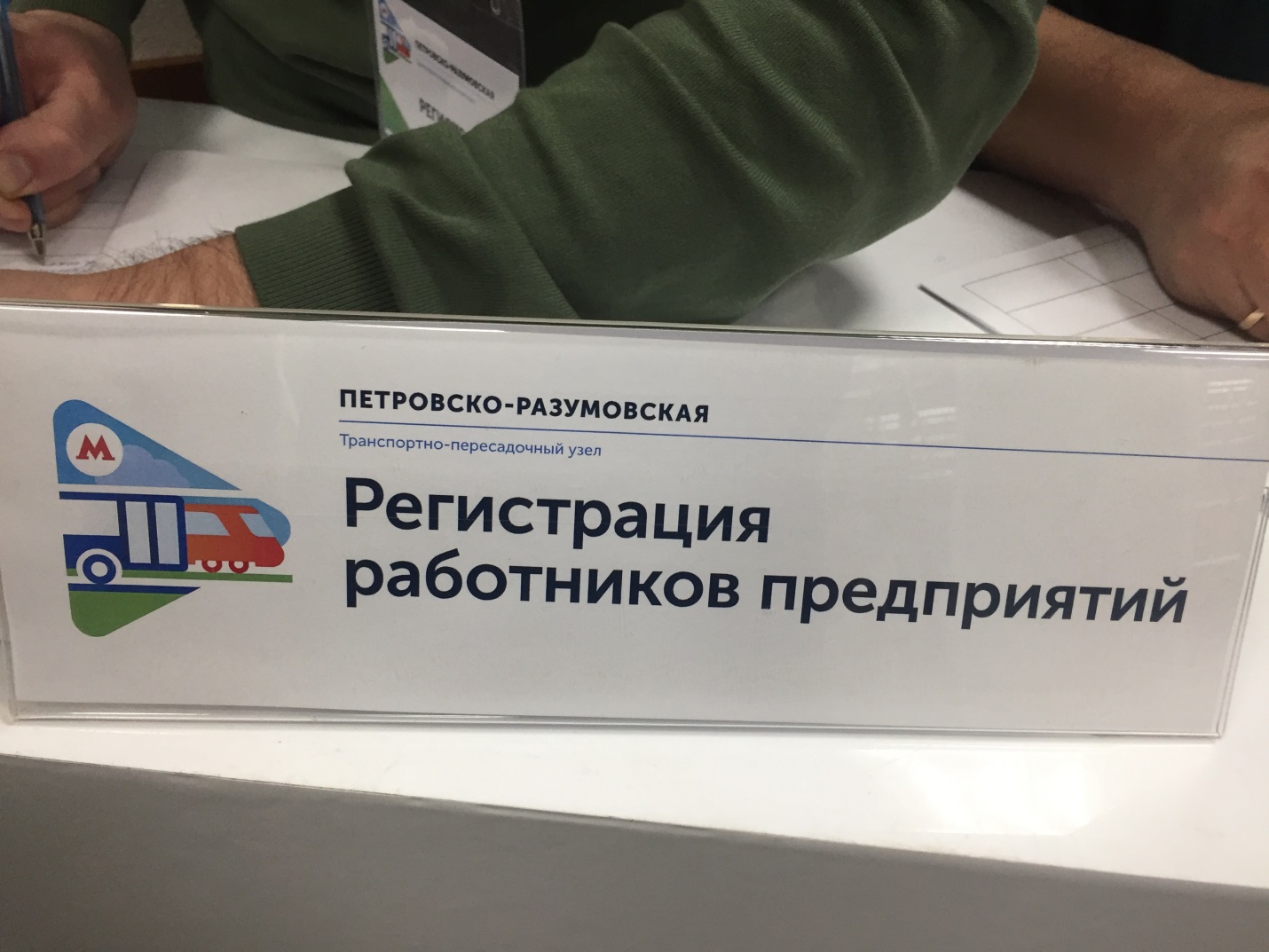 